Module 5 ReviewGraph the following functions:Evaluate each composition using the following functions:11.		12.		13.	Given the following equations, answer the questions
14. Find 15. Compose 16. Find Which composition creates the function, Your computer's screen saver is an expanding circle. The circle starts as a dot in the middle of the screen and expands outward, changing colors as it grows. With a twenty-one inch screen, you have a viewing area with a 10-inch radius (measured from the center diagonally down to a corner). The circle reaches the corners in four seconds. Express the area of the circle (discounting the area cut off by the edges of the viewing area) as a function of time t in seconds.In the mail, you receive a coupon for $5 off of a pair of jeans.  When you arrive at the store, you find that all 
         jeans are 25% off.Let x represent the original cost of the jeans. 
Write a function, f(x), that represents the effect of your original coupon.Write a function, g(x), that represents the effect of the 25% discount at the store.Write a function, h(x), that represents how much you would pay if you use the mail coupon first followed by applying the discount from the store.Write a function, j(x), that represents how much you would pay if you use the store discount first, followed by the mail coupon.You find a pair of jeans for $36.  How much would you pay for it using both functions h(x) and J(x).  If you only have $40 with you, what’s the most expensive pair of jeans you can purchase?  (do not consider tax).Given the following functions, find a composition of functions with each feature listed below.,  ,  ,   ,  A composition of functions with a range of A composition of functions with no rootsA composition of functions with an asymptote at A composition of functions with end behavior: Given .  Find .Given .Find Find Find 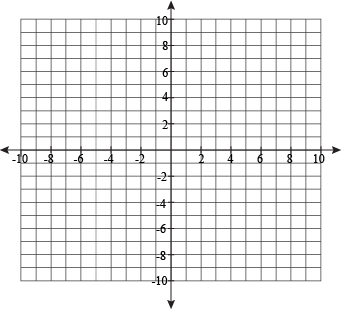 Given that   graph 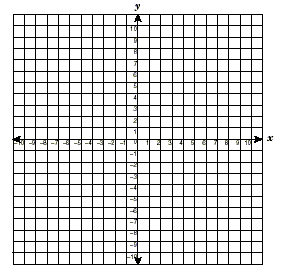 Given that   
graph For each graph below, write the function graphed and them write the function as a composition of two functions.For each graph below, write the function graphed and them write the function as a composition of two functions.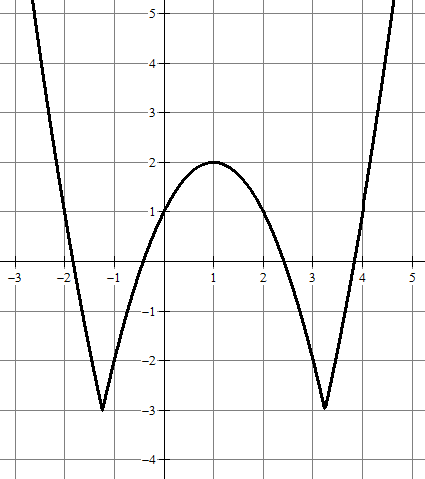 Composed functions;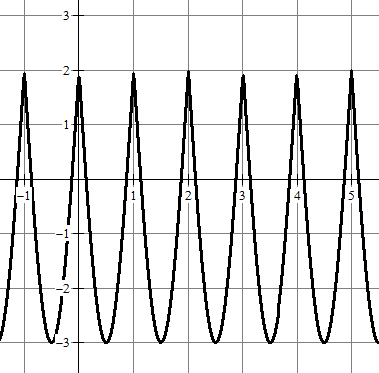 Composed functions;Given:
   
Graph the following:
a.  b.  
c.  